2017年度部门决算公开南宫市人民检察院2018年10月目 录南宫市人民检察院部门概况    （一）主要职能    （二）部门组成二、南宫市人民检察院2017年度部门决算表    （一）收入支出决算总表    （二）收入决算表    （三）支出决算表    （四）财政拨款收入支出决算总表    （五）一般公共预算财政拨款收入支出决算表    （六）一般公共预算财政拨款基本支出决算经济分类表    （七）政府性基金预算财政拨款收入支出决算表    （八）国有资本经营预算财政拨款收入支出决算表    （九）“三公”经费等相关信息统计表（十）政府采购情况表三、南宫市人民检察院2017年部门决算情况说明    （一）收入支出决算总体情况说明    （二）收入决算情况说明    （三）支出决算情况说明    （四）财政拨款收入支出决算总体情况说明    （五）“三公”经费支出决算情况说明    （六）预算绩效管理工作开展情况说明    （七）其他重要事项的说明        1.会议支出情况        2.培训费支出情况        3.机关运行经费情况        4.政府采购情况5．国有资产占用情况6.资产负债情况（八）其他需要说明的问题第四部分  名词解释第一部分   部门概况    一、主要职能    1、对于叛国案件、分裂国家案件以及严重破坏国家的政策、法律、政令统一实施的重大犯罪案件，行使检察权。2、对于贪污贿赂犯罪案件、国家工作人员的渎职犯罪案件、国家机关工作人员利用职权实施的非法拘禁、刑讯逼供、报复陷害、非法搜查的侵犯公民人身权利、民主权利的犯罪案件和其他重大的犯罪案件，进行立案侦查和决定是否对犯罪嫌疑人实行逮捕和提起公诉。3、对于公安机关、国家安全机关、走私犯罪嫌疑人决定是否批准逮捕、起诉或者不起诉，并对侦查机关的立案、侦查活动是否合法实行监督。4、对于形式案件提起公诉、支持公诉；对于人民法院的审判活动是否合法实行监督。5、对于人民法院的民事审判活动实行法律监督。6对于行政诉讼实行法律监督。    二、部门组成    南宫市人民检察院，一个预算单位。由办公室、政治部、侦监部、公诉部、未检部、刑事执行部、民行部、控申部、案管部、法警大队及财务室11个部门组成。第二部分  2017年部门决算表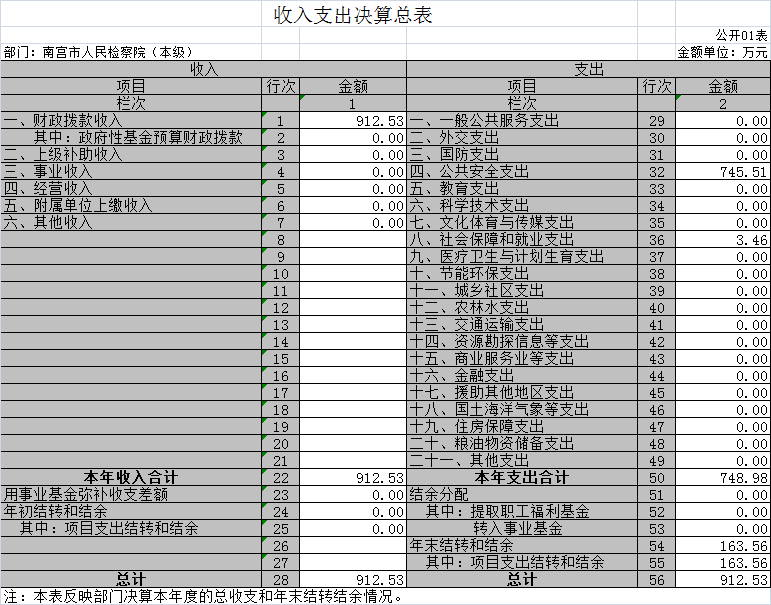 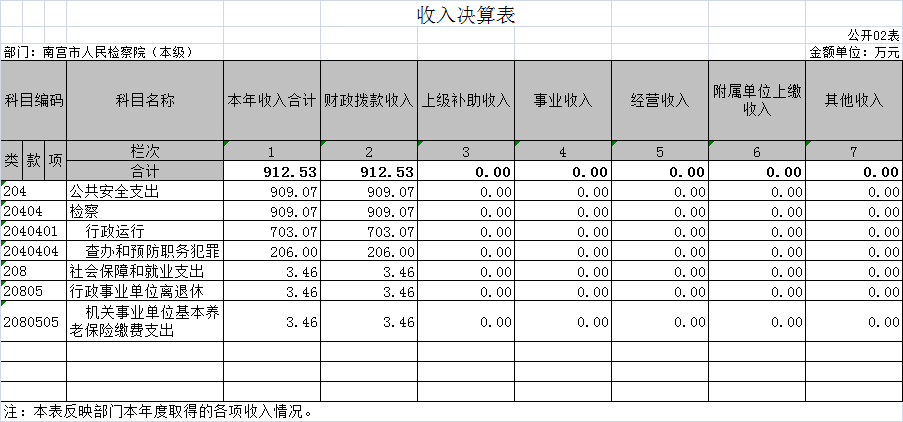 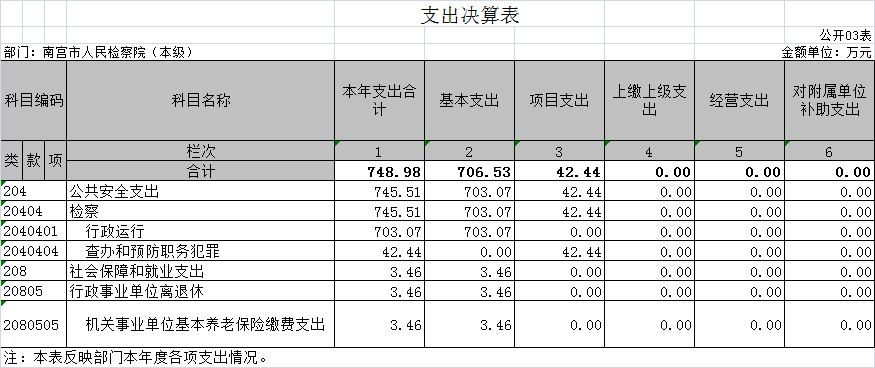 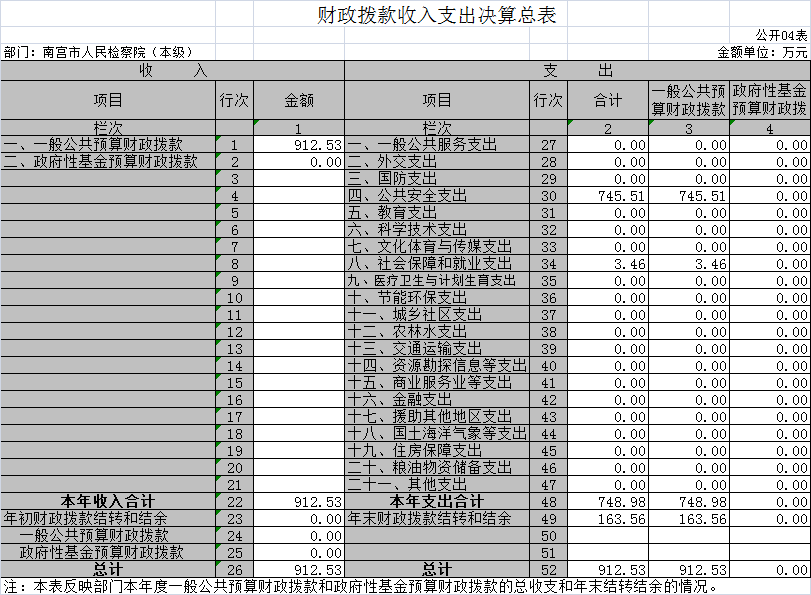 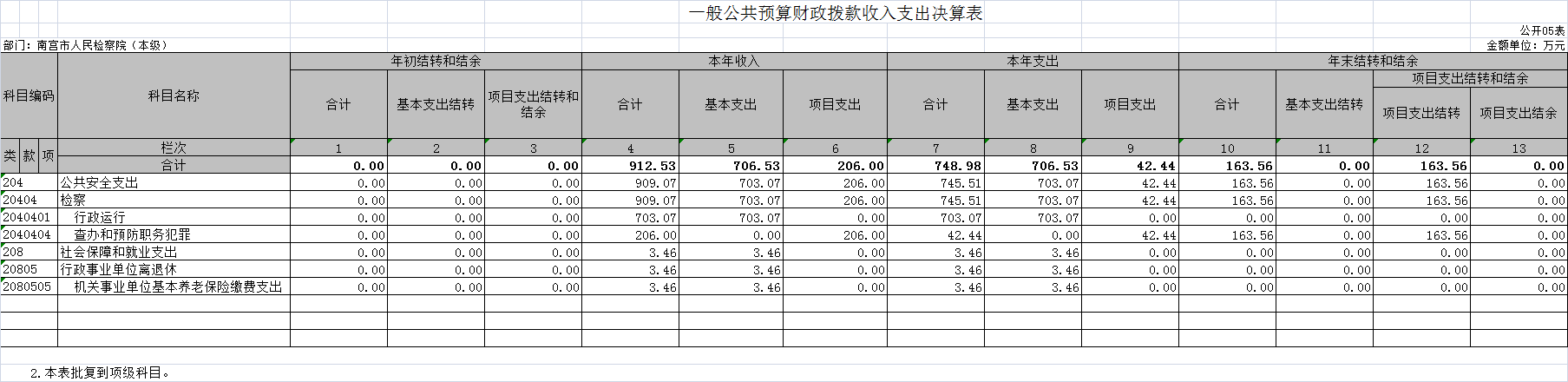 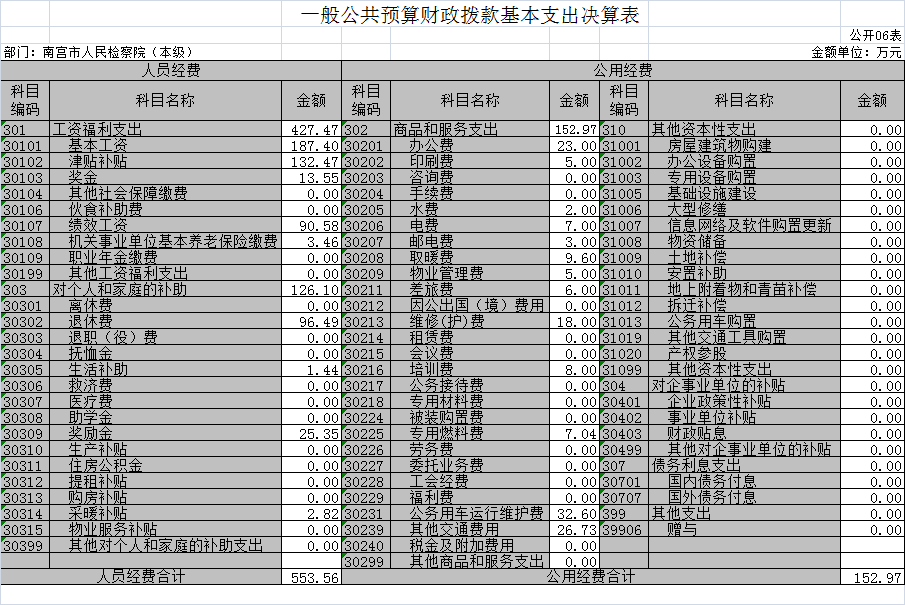 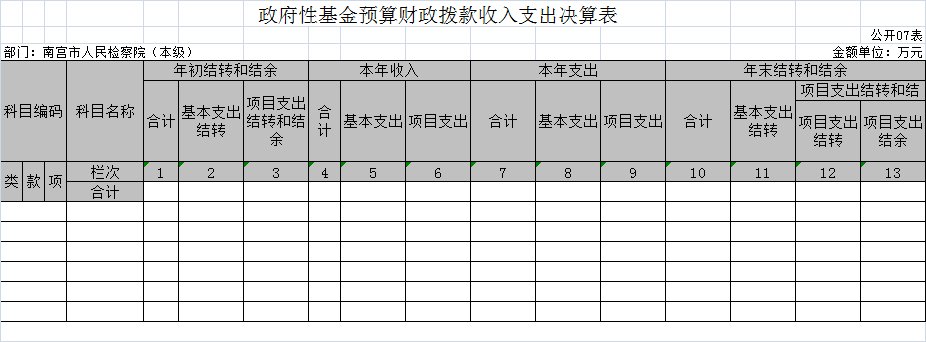 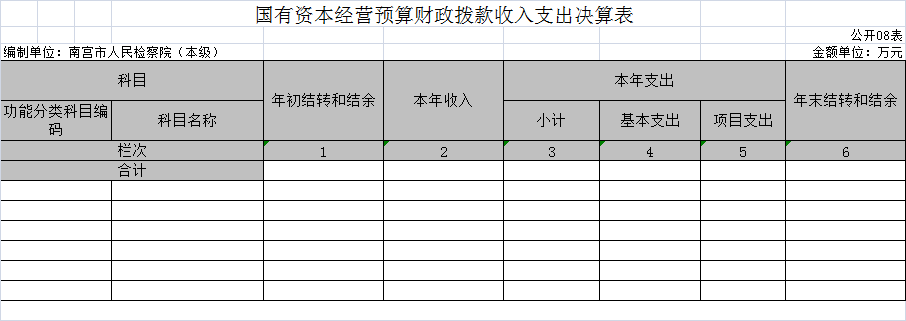 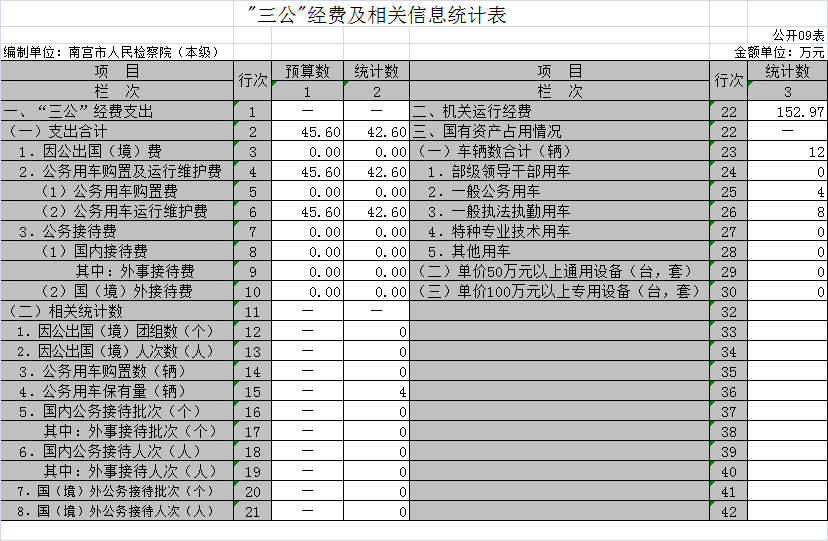 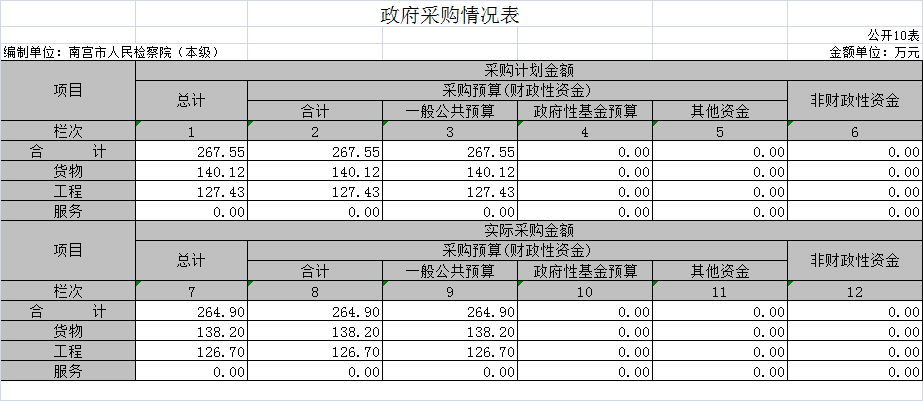    第三部分  2017年部门决算情况说明收入支出决算总体情况说明2017年度预算收入为1139.63万元，预算支出为1139.63万元，其中：基本支出610.63万元，项目支出529万元。2017年度预算安排较上年度增加167.17万元，增幅为14.67%。主要原因是财政拨款收入和上级拨款收入均有增加，财政拨款收入增加主要是人员经费增加，上级拨款增加是业务经费和业务装备经费增加。2017年年末结转和结余为163.56万元,较上年度增加163.56万元,主要是本年度结余的上级拨付的业务装备经费及业务费。收入决算情况说明2017年度财政拨款收入决算为912.53万元，年初预算财政拨款收入为1139.63万元，减少了227.1万元，减幅为19.93%。2017年度财政拨款收入决算为912.53万元，2016年度财政拨款收入决算为937.21万元，减少了24.68万元，减幅为2.63%，主要减少了是业务经费和业务装备经费的开支。支出决算情况说明2017年度财政拨款支出决算为748.98万元，年初预算财政拨款支出为1139.63万元，减少了390.64万元，减幅为34.28%，主要是项目经费支出减少。2017年度财政拨款支出决算为748.98万元，2016年度财政拨款支出决算为844.21万元，减少了95.23万元，减幅为11%，主要是项目经费支出减少。2017年年初预算支出为1139.63万元，其中：基本支出610.63万元，项目支出529万元。2017年度总支出决算为748.98万元，支出决算按照功能分类情况：公共安全支出745.52万元，社会保障和就业支出3.46万元。按照支出性质情况：基本支出706.54万元，项目支出42.44万元。四、财政拨款收入支出总体情况说明（一）收入支出预算安排情况2017年度财政拨款收入预算安排为1139.63万元，财政拨款预算支出1139.63万元，其中：基本支出610.63万元，项目支出529万元。2017年度财政拨款预算安排支出减少了390.65万元，减幅为34.28%，项目经费减少。   （二）收入支出预算执行情况1、收入支出与预算对比分析2017年度财政拨款收入决算为912.53万元，年初预算财政拨款收入为1139.63万元。2017年度财政拨款收入决算为912.53万元，2016年度财政拨款收入决算为937.21万元，减少了24.68万元，减幅为2.63%。2017年度总支出决算为748.98万元，支出决算按照功能分类情况：公共安全支出745.52万元，社会保障和就业支出3.46万元。按照支出性质情况：基本支出706.54万元，项目支出42.44万元。按照支出性质情况：基本支出706.54万元，项目支出42.44万元。按照经济分类情况：工资福利支出427.47万元，商品和服务支出152.97万元，对个人和家庭的补助支出126.1万元，其他资本性支出0万元。收入支出结构分析   （1）2017年度决算总收入为912.53万元，其中：一般公共预算收入912.53万元，占100%。总收入较上年度减少24.68万元，减幅为2.63%，主要是项目经费减少   （2）2017年度决算总支出为748.98万元，其中：基本支出706.54万元，占94.33%；项目支出42.44万元，占5.67%。   （3）2017年末结转和结余为163.55万元,较上年度增加163.55万元,主要是增加了本年度的项目经。“三公”经费支出决算情况    （一）“三公”经费与上年度对比分析                                        金额单位：万元根据工作需要，严格执行公务用车改革制度，加强日常用车管理，公务用车运行维护费大幅下降，公务用车购置费同上年度一样为零。（二）“三公”经费支出预决算分析                                      金额单位：万元    我部门因公出国费为0；公务用车保有量为12辆。国内公务接待为0。预算绩效管理工作开展情况说明（一）绩效管理工作开展情况 根据市财政预算绩效管理要求，南宫市人民检察院以“部门职责—工作活动”为依据，确定部门预算项目和预算额度，清晰描述预算项目开支范围和内容，确定预算项目的绩效目标、绩效指标和评价标准，为预算绩效控制、绩效分析、绩效评价打下好的基础。（二）预算项目绩效评价开展情况  按照市财政预算绩效管理要求，南宫市人民检察院对 2017 年度确定的部门一般公共预算支出项目全面开展了绩效自评，绩效自评盖率达到 100%。（三）预算项目绩效自评选例  我单位 2017 度重点建设项目技侦楼维修项目和业务装备购置项目。    技侦楼维修项目：我院技侦楼建于2005年，楼顶及外观墙已多处出现破损，七、八楼漏水严重。严重影响了我院的正常办公办案。经院党组研究，决定启动该项目，以确保我院办公工作顺利开展，有效防止安全事故发生。该项目已按要求进行评审及招投标手续。绩效自评等级为良好。    业务装备购置项目：2016年上级划拨业务装备费为93万元，2017年划拨81万元。合计174万元。其中，2016年业务装备费中支出30余万元（是由邢台市政法委统一招投标安装的赃证物二维码管理平台设备。）剩余业务装备款合计为143余万元。已按照评审及招投标手续顺利完成。绩效自评等级为良好。七、其他重要事项的说明（一）会议费支出情况2017年会议费支出为0万元，2016年会议费支出为0万元，比上年减少0万元，减幅为0%。 严格执行会议费支出的有关规定，控制数量和规模，厉行节约，减少开支。（二）培训费支出情况2017年培训费支出为8万元，2016年培训费支出为6.09万元，较上年增加1.91万元，增幅为23.88%，主要是专项培训增加。（三）机关运行经费情况     2017年机关运行经费支出152.97万元，2016年机关运行经费支出88.97万元，较上年增加64万元，增幅为41.82%。因办公费、其他交通费用等日常运转费用增加。（四）政府采购情况2017年政府采购总计划金额 267.55万元，其中：货物采购计划140.12万元；工程计划127.43万元。2017年实际总采购金额264.9万元，其中：实际货物采购138.2万元；实际工程采购126.7万元。资金来源均为一般公共预算拨款。 2017年较上年增加264.9万元，增幅为100%。主要为货物、工程采购均有增加。（五）国有资产占用情况截止2017年12月31日，本部门共有车辆12辆，其中一般公务用车4辆，一般执法执勤用车8辆，其他用车0辆。单价50万元以上的设备0台（套），单价100万元以上的设备0台（套）。2017年初资产总值2656.74万元，年末2857.05万元。年末资产中，流动资产163.56万元，固定资产2693.50万元。固定资产中，房屋1510.18万元、车辆142.58万元、其他固定资产1040.74万元（主要为通用设备、专用设备、办公家具及用具装具等）。（六）资产负债情况 1、资产负债结构情况2017年，南宫市人民检察院总资产为2857.05万元，总负债0万元，净资产为2857.05万元。较上年相比，资产增加107.31万元，增幅为3.76%，原因是流动资产增加；净资产增加了107.31万元，增幅为3.76%       2、资产负债情况分析2017年度南宫市人民检察院总资产为2857.05万元，总负债 0万元，资产负债率0%。 八、其他需要说明的问题我部门不涉及《政府性基金预算财政拨款收入支出决算表》 和《国有资本经营预算财政拨款收入支出决算表》，因此均为空表。第四部分  名词解释财政拨款收入：本年度从本级财政部门取得的财政拨款，包括一般公共预算财政拨款和政府性基金预算财政拨款。 事业收入：指事业单位开展专业业务活动及辅助活动所 取得的收入。其他收入：指除上述“财政拨款收入”、“事业收入”、 “经营收入”等以外的收入。用事业基金弥补收支差额：指事业单位在用当年的“财 政拨款收入”、“财政拨款结转和结余资金”、“事业收入”、“经营收入”、“其他收入”不足以安排当年支出的情况下，使用以前年 度积累的事业基金（事业单位当年收支相抵后按国家规定提取、用于弥补以后年度收支差额的基金）弥补本年度收支缺口的资金。年初结转和结余：指以前年度尚未完成、结转到本年仍 按原规定用途继续使用的资金，或项目已完成等产生的结余资金。结余分配：指事业单位按照事业单位会计制度的规定从 非财政补助结余中分配的事业基金和职工福利基金等。年末结转和结余：指单位按有关规定结转到下年或以后 年度继续使用的资金，或项目已完成等产生的结余资金。八、基本支出：填列单位为保障机构正常运转、完成日常工 作任务而发生的各项支出。九、项目支出：填列单位为完成特定的行政工作任务或事业 发展目标，在基本支出之外发生的各项支出。十、基本建设支出：填列由本级发展与改革部门集中安排的 用于购置固定资产、战略性和应急性储备、土地和无形资产，以及购建基础设施、大型修缮所发生的一般公共预算财政拨款支出，不包括政府性基金、财政专户管理资金以及各类拼盘自筹资金等。十一、其他资本性支出：填列由各级非发展与改革部门集中 安排的用于购置固定资产、战备性和应急性储备、土地和无形资产，以及购建基础设施、大型修缮和财政支持企业更新改造所发 生的支出。十二、“三公”经费：指部门用财政拨款安排的因公出国（境） 费、公务用车购置及运行费和公务接待费。其中，因公出国（境） 费反映单位公务出国（境）的国际旅费、国外城市间交通费、住宿费、伙食费、培训费、公杂费等支出；公务用车购置及运行费 反映单位公务用车购置支出（含车辆购置税）及租用费、燃料费、维修费、过路过桥费、保险费、安全奖励费用等支出；公务接待 费反映单位按规定开支的各类公务接待（含外宾接待）支出。十三、其他交通费用：填列单位除公务用车运行维护费以外 的其他交通费用。如飞机、船舶等的燃料费、维修费、过桥过路 38 费、保险费、出租车费用、公务交通补贴等。十四、公务用车购置：填列单位公务用车车辆购置支出（含 车辆购置税）。十五、其他交通工具购置：填列单位除公务用车外的其他各 类交通工具（如船舶、飞机）购置支出（含车辆购置税）。十六、机关运行经费：指为保障行政单位（包括参照公务员 法管理的事业单位）运行用于购买货物和服务的各项资金，包括 办公及印刷费、邮电费、差旅费、会议费、福利费、日常维修费、专用材料以及一般设备购置费、办公用房水电费、办公用房取暖费、办公用房物业管理费、公务用车运行维护费以及其他费用。名称2016年2017年增减额增减幅因公出国（境）费0000公务用车运行维护费45.8442.6-3.24-7.07%其中：公务用车购置费0000公务用车运行维护费45.8442.6-3.24-7.07%公务接待费00合计45.8442.6-3.24-7.07%名称预算决算增减额增减幅因公出国（境）费0公务用车运行维护费45.642.6-3-7.04%其中：公务用车购置费公务用车运行维护费45.642.6-3-7.04%公务接待费合计45.642.6-3-7.04%